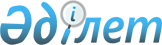 Об утверждении дополнительного порядка проведения мирных собраний, митингов, шествий, пикетов и демонстраций
					
			Утративший силу
			
			
		
					Решение маслихата Баянаульского района Павлодарской области от 04 апреля 2016 года № 12/02. Зарегистрировано Департаментом юстиции Павлодарской области 05 апреля 2016 года № 5049. Утратило силу решением Баянаульского районного маслихата Павлодарской области от 6 августа 2020 года № 340/58 (вводится в действие по истечении десяти календарных дней после дня его первого официального опубликования)
      Сноска. Утратило силу решением Баянаульского районного маслихата Павлодарской области от 06.08.2020 № 340/58 (вводится в действие по истечении десяти календарных дней после дня его первого официального опубликования).
      В соответствии со статьей 10 Закона Республики Казахстан от 17 марта 1995 года "О порядке организации и проведения мирных собраний, митингов, шествий, пикетов и демонстраций в Республике Казахстан", Баянаульский районный маслихат РЕШИЛ:
      1. Утвердить дополнительный порядок проведения мирных собраний, митингов, шествий, пикетов и демонстраций на территории Баянаульского района согласно приложению к настоящему решению.
      2. Признать утратившим силу решение Баянаульского районного маслихата от 23 апреля 2015 года (очередная XLV сессия V созыва) № 266/45 "О дополнительном регламентировании порядка проведения собраний, митингов, шествий, пикетов и демонстраций в Баянаульском районе" (зарегистрированное в Реестре государственной регистрации нормативных правовых актов 22 мая 2015 года за № 4480, опубликованное 05 июня 2015 года в газете "Баянтау" за № 23).
      3. Контроль за выполнением настоящего решения возложить на постоянную комиссию Баянаульского районного маслихата по законности, принятию заявлений и обращений граждан, а также по аграрным вопросам и экологии.
      4. Настоящее решение вводится в действие по истечении десяти календарных дней после дня его первого официального опубликования. Дополнительный порядок
проведения мирных собраний, митингов, шествий, пикетов
и демонстраций на территории Баянаульского района
      1. Дополнительный порядок проведения мирных собраний, митингов, шествий, пикетов и демонстраций на территории Баянаульского района (далее – Дополнительный порядок) разработан в соответствии с Законом Республики Казахстан от 17 марта 1995 года "О порядке организации и проведения мирных собраний, митингов, шествий, пикетов и демонстраций в Республике Казахстан".
      2. Для проведения собрания, митинга, шествия, пикета или демонстрации подается заявление в государственное учреждение "Аппарат акима Баянаульского района" (далее – аппарат акима Баянаульского района).
      3. Заявления о проведении собрания, митинга, шествия, пикета или демонстрации подают уполномоченные трудовых коллективов, общественных объединений или отдельных групп граждан Республики Казахстан, достигшие восемнадцатилетнего возраста.
      4. Заявление о проведении собрания, митинга, шествия, пикета или демонстрации подается в письменной форме не позднее, чем за десять дней до намеченной даты их проведения. В заявлении указываются цель, форма, место проведения мероприятия или маршруты движения, время его начала и окончания, предполагаемое количество участников, фамилии, имена, отчества уполномоченных (организаторов) и лиц, ответственных за соблюдение общественного порядка, место их жительства и работы (учебы), дата подачи заявления. Срок подачи заявления исчисляется со дня его регистрации в аппарате акима Баянаульского района.
      5. Аппарат акима Баянаульского района рассматривает заявление и сообщает уполномоченным (организаторам) о принятом решении не позднее, чем за пять дней до времени проведения мероприятия, указанного в заявлении.
      6. В случае не соблюдения требований пункта 4 настоящего Дополнительного порядка при подаче заявления о проведении мирных собраний, митингов, шествий, пикетов и демонстраций аппаратом акима Баянаульского района дается официальный ответ с предложением устранить допущенные нарушения путем подачи нового заявления. Сроки рассмотрения нового заявления исчисляются с момента его поступления.
      7. Аппарат акима Баянаульского района в целях обеспечения прав и свобод других лиц, общественной безопасности, а также нормального функционирования транспорта, объектов инфраструктуры, сохранности зеленных насаждений и малых архитектурных форм при необходимости предлагает обратившимся с заявлением иные время и место проведения мероприятия.
      8. В случаях, когда получен отказ от аппарата акима Баянаульского района в разрешении проведения митинга, шествия, пикета и демонстрации или когда состоялось решение о его запрещении, организаторы обязаны незамедлительно принять меры по отмене всех подготовительных мероприятий и по надлежащему оповещению об этом потенциальных участников.
      9. Местом проведения митингов и собраний на территории Баянаульского района определить следующие места:
      а) село Баянаул, улица К. Сатпаева, площадь перед районным домом культуры им. С. Торайгырова;
      б) село Баянаул, улица М. Ауезова, площадь перед памятником посвященным жертвам ВОВ. 
      10. Для проведения шествий и демонстраций на территории Баянаульского района определить следующие маршруты:
      а) село Баянаул, от памятника посвященным ветеранам Афганской войны до мемориального музея академика К. Сатпаева по улице К. Сатпаева; 
      б) село Баянаул, от отдела по делам обороны Баянаульского района до памятника посвященным жертвам ВОВ по улице М. Ауезова. 
      11. Собрания, митинги, шествия, пикеты и демонстрации, а также выступления их участников проводятся в соответствии с целями, указанными в заявлении, в определенные сроки и в обусловленном месте.
      12. При проведении собраний, митингов, шествий, пикетов, демонстраций уполномоченные (организаторы), а также иные участники обязаны соблюдать общественный порядок.
      13. Организаторам и участникам мероприятия запрещается:
      1) препятствовать движению транспорта и пешеходов;
      2) создавать помехи для бесперебойного функционирования объектов инфраструктуры населенного пункта;
      3) устанавливать юрты, палатки, иные временные сооружения без согласования с аппаратом акима Баянаульского района;
      4) наносить ущерб зеленым насаждениям, малым архитектурным формам;
      5) иметь при себе холодное, огнестрельное и иное оружие, а также специально подготовленные или приспособленные предметы, могущие быть использованными против жизни и здоровья людей, для причинения материального ущерба гражданам и собственности юридических лиц;
      6) вмешиваться в любой форме в деятельность представителей государственных органов обеспечивающих общественный порядок при проведении мероприятий;
      7) участие в состоянии алкогольного и наркотического опьянения.
      14. В местах проведения собрания, митинга, шествия, пикета или демонстрации не допускается распитие алкогольных напитков, употребление наркотических средств, психотропных веществ, их аналогов, прекурсоров, использование транспарантов, лозунгов, иных материалов (визуальных, аудио и видео), публичные выступления, содержащие призывы к нарушению общественного порядка, совершению преступлений, а также оскорблений в адрес кого бы то ни было.
      15. Пикеты должны проводиться в соответствии с целями, указанными в заявлении, в определенные сроки и обусловленном месте.
      16. При пикетировании разрешается:
      1) стоять, сидеть у пикетируемого объекта;
      2) использовать средства наглядной агитации;
      3) выкрикивать краткие лозунги, слоганы по теме пикета.
      17. В случае изменения проведения пикета на иную форму (митинг, собрание, шествие, демонстрацию) требуется получение в установленном порядке разрешение аппарата акима Баянаульского района.
      Аппарат акима Баянаульского района может разрешить проведение в один и тот же день и время на одном и том же объекте не более трех одиночных пикетов.
      Участники различных одиночных пикетов должны располагаться относительно друг друга на расстоянии не менее 50 метров или быть в пределах прямой видимости.
      18. Аппарат акима Баянаульского района запрещает проведение митинга, собрания, шествия, пикета или демонстрации, если целью их является разжигание расовой, национальной, социальной, религиозной нетерпимости, сословной исключительности, насильственное ниспровержение конституционного строя, посягательство на территориальную целостность республики, а также нарушение других положений Конституции, законов и иных нормативных актов Республики Казахстан, либо их проведение угрожает общественному порядку и безопасности граждан.
      19. Не допускается проведение массовых мероприятий у организаций, обеспечивающих обороноспособность, жизнедеятельность населения (снабжения водой, электроэнергией, теплом и другими энергоносителями), учреждений здравоохранения и образования.
      20. Собрания, митинги, шествия, пикеты и демонстрации должны быть безусловно прекращены по требованию представителя аппарата акима Баянаульского района, если: не было подано заявление, состоялось решение о запрещении, нарушен порядок их проведения, а также при возникновении опасности для жизни и здоровья граждан, нарушении общественного порядка.
      21. В случае отказа от выполнения законных требований представителя аппарата акима Баянаульского района, по его указанию органами внутренних дел принимаются необходимые меры по прекращению собрания, митинга, шествия, пикетирования и демонстрации.
      22. Лица, нарушившие установленный порядок организации и проведения собраний, митингов, шествий, пикетов и демонстраций, несут ответственность в соответствии с законодательством Республики Казахстан.
      23. Материальный ущерб, причиненный во время проведения собраний, митингов, шествий, пикетов и демонстраций их участниками гражданам, общественным объединениям, государству, подлежит возмещению в установленном законом порядке.
      24. Все дополнительно возникшие затраты, в том числе по охране общественного порядка, предоставлению помещений, санитарной очистке, освещению и радиофицированию места проведения собрания, митинга, шествия, пикета и демонстрации, возмещаются их организаторами.
					© 2012. РГП на ПХВ «Институт законодательства и правовой информации Республики Казахстан» Министерства юстиции Республики Казахстан
				
      Председатель сессии,

      секретарь районного маслихата

Т. Қасен
Утвержден
решением Баянаульского
районного маслихата
(внеочередная ІІ сессия
VІ созыва)
от 04 апреля 2016 года № 12/02